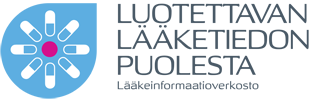 Lääkehoidon päivän suunnitteluryhmän kokousmuistio		7.9.2021 klo 9.00–11.00Teams – kokousLäsnä: 	Teemu Ali-Kovero/Proviisoriyhdistys, Mervi Flinkman/Tehy, Johanna Jauhiainen/UPharmacare, Kari Heinonen/ Tietoniksi Oy, Hanna Kauppinen/UEF, Päivi Kiviranta/Fimea, Julia Lumijärvi/Kuluttajaliitto, Sarita Maja-Hellman, Satu Mustonen/Hengitysliitto, Niina Nyberg/UEF, Elina Ottela (pj.)/SuPer, Tarja Pajunen/Potilas- ja asiakasturvallisuuden kehittämiskeskus, Lotta Schepel/HUS, Laura Tuominen-Lozic/Diabetesliitto, Taru Vanhala/ApteekkariliittoKokouksen avaus Puheenjohtaja avasi kokouksen klo 9.00.Paikallaolijoiden esittäytyminen Esittäydyttiin.Suunnitteluryhmän sihteerin valintaLaura Tuominen-Lozic, Suomen Diabetesliitto ry, valittiin kokouksen sihteeriksi. Lääkeinformaatioverkoston logon käyttö Lääkehoidon päivinä, ”Lääkkeen käyttäjän osallisuus varmistaa lääkehoidon onnistumisen” -työryhmän toimikaudella 2021–2023Todettiin aiepaperin tulleen hyväksytyksi Lääkeinformaatioverkoston koordinaatioryhmän kokouksessa 15.6.2021. Lääkeinformaatioverkoston logoa saa käyttää Lääkehoidon päivän (LHP) suunnitteluryhmän kokousmateriaaleissa ja yhteisesti tuotetuissa LHP:n materiaaleissa. Kukaan yksittäinen toimija ei saa logoa käyttöönsä omiin materiaaleihinsa ja/tai oman tapahtumansa viestintään.Innokylä Lääkehoidon päivän materiaalien säilytyspaikkana Hanna Kauppinen esitteli Lääkehoidon päivän työtilaa Innokylässä (Lääkehoidon päivä | Innokylä (innokyla.fi). Lääkehoidon päivän työtila löytyy hakusanalla. Sivu on kaikille avoin myös ilman rekisteröitymistä.Innokylän työtilaan lisätään yhteisesti hyödynnettävää Lääkehoidon päivän materiaalia, kuten muistiot.  Keskustelua Lääkehoidon päivän 2022 ’Lääkehoitosi digiajassa’ järjestämisestäLääkehoidon päivää vietetään viikolla 11. Päätapahtuma on torstaina 17.3.2022 järjestettävä webinaari ”Lääkehoitosi digiajassa”.a. Lääkehoidon päivän tapahtuma / tapahtumat  Edellisessä kokouksessa keskustelua ja sovittiin 1,5–2 tunnin webinaarin järjestämisestä. Webinaarissa keskitytään digitalisaation tuomiin haasteisiin ja mahdollisuuksiin turvallisen lääkehoidon toteuttamisessa.  Kohderyhmänä iäkkäät lääkkeiden käyttäjät, sekä heidän omaisensa, terveydenhuollon ammattilaiset ja alalle opiskelevat.Todettiin myös, että digipalveluiden käytettävyys ja asioinnin yhdenvertaisuus koskee kaikkia ikäryhmiä, mutta kohderyhmän rajaaminen auttaa markkinointinäkökulmasta. b. Webinaarin sisältö ja alustajat:Ehdotettiin Apotin, Maisa-sovelluksen esittelyä, sekä muita sähköisiä potilassovelluksiaEhdotettiin Kanta-palveluiden sähköistä lääkityslistaaFimea: Lääkebarometri 2021 väestökyselyn tuloksia voidaan hyödyntää webinaarin sisällön suunnittelussa ("digiaiheisten" kysymysten vastauksien yhteenvetoa). Julkaisu on suunniteltu muutenkin Lääkehoidon päivän tienoille. Toisena Fimean puheenvuorona voi olla "Lääkevalmisteiden hintakilpailun aktivointi ja väestön odotukset apteekkitoiminnalle" -tutkimus, jossa mukana KELA, Fimea ja Helsingin yliopisto. Julkaistu Valtioneuvoston selvitys- ja tutkimustoiminnan julkaisusarjassa 2021:32 Pohdittiin ministeriön edustajaa avauspuheenvuoron pitäjäksi. Ehdotettiin erityisasiantuntija Ari Jansen, STM/THL (Lääkehoidon digitalisoituminen)Digitaalinen, farmaseuttinen hoito ammattilaisen näkökulmasta, digiaika edellyttää uudenlaisia ammattitaitojaPohdittiin, että olisi hyvä tuoda esiin lääkkeiden käyttäjien toiveita ja haasteita, kuten ajantasainen lääkityslista (OmaKanta), muistutusjärjestelmät lääkehoidon hallintaan Ehdotettiin paneelia osaksi webinaariaTodettiin, että paneelin puhujien on hyvä olla paikalla, jolloin tilaisuutta on helpompi seurata. Paneelille tarvitaan myös juontaja ja selkeät kysymykset. Jätettiin pohdittavaksi seuraavaan kokoukseenPaneelin kokoonpano: Lääkkeiden käyttäjä, jolla on kokemuksia digipalveluista. Eläkeläisten edustajaksi lupautui, lääkehoidon päivän suunnitteluryhmän jäsen Sarita Maja-Hellman. Lisäksi keskustelija Kanta-palveluista, lääkäriedustaja ja farmasian ammattilainen, joilla kokemuksia digipalveluista. Husista luvattiin miettiä osallistujaa paneeliin / juontajaksi.c. Webinaarin ajankohta ja käytännön toteutusEdellisessä kokouksessa sovittiin webinaari ajankohdaksi 17.3.22. Sopivaksi kestoksi sovittiin 2 tuntia keskustelun pohjalta, koska vuonna – 21 aika oli loppunut hieman kesken. Webinaari on 17.3.22 klo 13:00 – 15:00.SuPerin ”studiotilat”, sekä viestiseinä ovat käytettävissäd. Lääkehoidon päivän materiaalitHyödynnetään olemassa olevia materiaaleja, kuten Opas turvalliseen lääkehoitoon (selko-opas), Näin valmistaudut etävastaanotolle -video /Potke, Lääkehoidon onnistumisen tarkistuslista LOTTA (8 kysymystä lääkehoidostasi)e. Tapahtumailmoittautumisen aikataulu ja viestintä (ilmoitukset tammikuussa – 22)Markkinointiviestintä Lääkehoidon päivästä aloitetaan tammikuussa 2022. Ei pidetty tarpeellisena perustaa erillistä viestintäryhmää aikatauluttamaan ja koordinoimaan päivän viestintää, mutta viestintää täytyy kuljettaa päivän suunnittelussa koko ajan mukana. Seuraavissa kokouksissa tulee olla aina kaksi näkökulmaa, sekä päivän toteutukseen liittyvä että päivästä viestiminen. Hanna Kauppinen esitteli viestintäsuunnitelman, joka löytyy Innokylästä ( Viestintäsuunnitelma ja osallistuvat organisaatiot)Jokainen hyödyntää ja täydentää viestintäsuunnitelma-exceliä tavoitteiden mukaisesti Viestintää viedään Lääkeinformaatioverkoston "Lääkealan viestijät" -työryhmään tiedoksi. Elina Ottela on yhteydessäKeskusteltiin Tunne lääkkeesi-sivuston markkinoinnin tukemisesta maksullisella Facebook-markkinoinnilla. Tunne lääkkeesi -sivuston päivittäjäorganisaatiot voisivat hyödyntää maksullista FB-viestintää omalla päivitysviikollaan. Mietitään vielä lähempänä tapahtumaviikkoa maksullisen viestinnän hyödyntämistä. Esitettiin, että jaetaan vastuuviikkoja erityisesti Lääkehoidon päivän markkinoinnista Tunne lääkkeesi-sivustolla seuraavassa kokouksessa. Jokainen voisi miettiä teemaa omista lähtökohdistaTaustaorganisaatiot viestivät omissa kanavissaan mahdollisimman hyvissä ajoin päivän tapahtumista Fimean uutiskirjeeseen tietoa.Seuraavat kokouksetPerjantaina 5.11.21 klo 9–11.00. Varattiin myös joulukuulle aika keskiviikkona 15.12. klo 9.30–11. Tarkistetaan suunnitelmat ja varataan silloin alkuvuoden kokoukset.  Puheenjohtaja lähettää kokouskutsut.Kokouksen päätösPuheenjohtaja päätti kokouksen klo 10.47.